 	     Załącznik nr 5 do Regulaminu Organizacyjnego Żłobka Samorządowego Nr 31 w Krakowie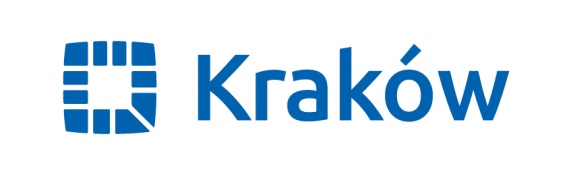 Rodzaje dochodów (wynagrodzenie ze stosunku pracy, stypendia, świadczenia rodzinne - łącznie wszystkie zasiłki, dodatek mieszkaniowy, Zasiłek okresowy, alimenty, działalność gospodarcza, inne dochody)**w okresie trwania umowy oraz aktualnej karty w przypadku KKR 3 + i KKR,, N” z Niepełnosprawnym DzieckiemInformujemy, że administratorem Państwa danych osobowych jest Żłobek Samorządowy Nr 31  w Krakowie z siedzibą przy  ul. Sanocka 2 , 30-620 Kraków. Państwa dane osobowe będą przetwarzane w celu realizacji wniosku o udzielenie  zwolnienia z opłat  dziecka ze Żłobka Samorządowego Nr 31 w Krakowie.Podstawą przetwarzania danych są obowiązujące regulacje prawne (w szczególności Ustawa o opiece nad dziećmi w wieku do lat 3. (ART. 3a - Dz.U. 2016 poz. 157 wraz ze zm.) Uchwały NR XVI/163/11 Rady Miasta Krakowa z dnia 25 maja  2011r Państwa dane osobowe będą przechowywane w zależności od kategorii danych, maksymalnie przez okres 5 lat. Posiadają Państwo prawo do:żądania dostępu do swoich danych osobowych, ich sprostowania, usunięcia oraz ograniczenia przetwarzania a także do przenoszenia swoich danych osobowych; Wniesienia skargi do organu nadzorczego (PUODO)Podanie danych osobowych jest dobrowolne, jednakże niezbędne do udzielenia zwolnienia z opłat.Wszelkie zapytania oraz oświadczenia w zakresie ww. praw należy kierować pod poniższe dane kontaktoweŻŁOBEK SAMORZĄDOWY NR 31 ul. Sanocka 2, 30-620 Kraków  e-mail: zlobek31@o2.plDane kontaktowe inspektora ochrony danych – e-mail: inspektor5@mjo.krakow.pl                  WNIOSEK O UDZIELENIE ZWOLNIENIA Z OPŁAT       całkowitego  lub częściowegoZe świadczeń Żłobka Samorządowego Nr 31 w Krakowie                  WNIOSEK O UDZIELENIE ZWOLNIENIA Z OPŁAT       całkowitego  lub częściowegoZe świadczeń Żłobka Samorządowego Nr 31 w Krakowie                  WNIOSEK O UDZIELENIE ZWOLNIENIA Z OPŁAT       całkowitego  lub częściowegoZe świadczeń Żłobka Samorządowego Nr 31 w Krakowie                  WNIOSEK O UDZIELENIE ZWOLNIENIA Z OPŁAT       całkowitego  lub częściowegoZe świadczeń Żłobka Samorządowego Nr 31 w Krakowie                  WNIOSEK O UDZIELENIE ZWOLNIENIA Z OPŁAT       całkowitego  lub częściowegoZe świadczeń Żłobka Samorządowego Nr 31 w Krakowie1. Dane dziecka, którego wniosek dotyczy:1. Dane dziecka, którego wniosek dotyczy:1. Dane dziecka, którego wniosek dotyczy:1. Dane dziecka, którego wniosek dotyczy:1. Dane dziecka, którego wniosek dotyczy:Nazwisko i Imię dzieckaImiona rodzicówData i miejsce urodzeniaRównocześnie do żłobka uczęszcza ………  spośród rodzeństwa ./ Równocześnie do żłobka uczęszcza ………  spośród rodzeństwa ./ Równocześnie do żłobka uczęszcza ………  spośród rodzeństwa ./ Równocześnie do żłobka uczęszcza ………  spośród rodzeństwa ./ Równocześnie do żłobka uczęszcza ………  spośród rodzeństwa ./ Rodzina - pełna/niepełna*Rodzina - pełna/niepełna*Liczba rodzeństwa dziecka -…….…Liczba rodzeństwa dziecka -…….…Liczba rodzeństwa dziecka -…….…* zaznaczyć właściwą odpowiedź* zaznaczyć właściwą odpowiedź* zaznaczyć właściwą odpowiedź* zaznaczyć właściwą odpowiedź* zaznaczyć właściwą odpowiedź2. Dane rodzica dziecka/ prawnego opiekuna2. Dane rodzica dziecka/ prawnego opiekuna2. Dane rodzica dziecka/ prawnego opiekuna2. Dane rodzica dziecka/ prawnego opiekuna2. Dane rodzica dziecka/ prawnego opiekunaNazwisko i Imię rodzicaPesel Nr telefonuAdres: ulica i nr domuMiejscowośćKod pocztowy, Poczta3. Uzasadnienie: prawidłowe kryterium zaznacz    X3. Uzasadnienie: prawidłowe kryterium zaznacz    X3. Uzasadnienie: prawidłowe kryterium zaznacz    X3. Uzasadnienie: prawidłowe kryterium zaznacz    X3. Uzasadnienie: prawidłowe kryterium zaznacz    X1). równocześnie rodzeństwo korzysta z opieki żłobkapieczęć żłobka i podpis dyrektorapieczęć żłobka i podpis dyrektorapieczęć żłobka i podpis dyrektora2).kryterium dochodowe (dochód na osobę nie przekracza 950,40 zł- rodzina pełna)pieczęć żłobka i podpis dyrektorapieczęć żłobka i podpis dyrektorapieczęć żłobka i podpis dyrektora3). kryterium dochodowe (dochód na osobę nie przekracza 1 261,80 zł - osoba samotnie wychowująca dziecko)pieczęć żłobka i podpis dyrektorapieczęć żłobka i podpis dyrektorapieczęć żłobka i podpis dyrektora 4).KKR 3  +pieczęć żłobka i podpis dyrektorapieczęć żłobka i podpis dyrektorapieczęć żłobka i podpis dyrektora 5). KKR ,,N” pieczęć żłobka i podpis dyrektorapieczęć żłobka i podpis dyrektorapieczęć żłobka i podpis dyrektora                                                                            POUCZENIE1.Zwolnienia z opłat udziela Dyrektor żłobka na wniosek rodziców lub prawnych opiekunów dziecka z rodziny, w której dochód na osobę nie przekracza kwoty 180% dochodu uprawniającego do korzystania ze świadczeń pieniężnych określonych w przepisach o pomocy społecznej( kryterium dochodowe),zgodnie z Uchwałą Nr XVI/163/11 Rady Miasta Krakowa z dn. 25.05.2011 r oraz na podstawie Ustawy z 12 marca 2004 r. o pomocy społecznej (t.j. z 2009 r. Nr 175, poz. 1362), rozporządzenie Rady Ministrów z 14 lipca 2015 r. w sprawie zweryfikowanych kryteriów dochodowych oraz kwot świadczeń pieniężnych z pomocy społecznej (Dz.U. z 2015 r poz. 1058)2.Zwolnienie udzielane w okresie zawarcia umowy w sprawie korzystania z usług żłobka.                                                                            POUCZENIE1.Zwolnienia z opłat udziela Dyrektor żłobka na wniosek rodziców lub prawnych opiekunów dziecka z rodziny, w której dochód na osobę nie przekracza kwoty 180% dochodu uprawniającego do korzystania ze świadczeń pieniężnych określonych w przepisach o pomocy społecznej( kryterium dochodowe),zgodnie z Uchwałą Nr XVI/163/11 Rady Miasta Krakowa z dn. 25.05.2011 r oraz na podstawie Ustawy z 12 marca 2004 r. o pomocy społecznej (t.j. z 2009 r. Nr 175, poz. 1362), rozporządzenie Rady Ministrów z 14 lipca 2015 r. w sprawie zweryfikowanych kryteriów dochodowych oraz kwot świadczeń pieniężnych z pomocy społecznej (Dz.U. z 2015 r poz. 1058)2.Zwolnienie udzielane w okresie zawarcia umowy w sprawie korzystania z usług żłobka.                                                                            POUCZENIE1.Zwolnienia z opłat udziela Dyrektor żłobka na wniosek rodziców lub prawnych opiekunów dziecka z rodziny, w której dochód na osobę nie przekracza kwoty 180% dochodu uprawniającego do korzystania ze świadczeń pieniężnych określonych w przepisach o pomocy społecznej( kryterium dochodowe),zgodnie z Uchwałą Nr XVI/163/11 Rady Miasta Krakowa z dn. 25.05.2011 r oraz na podstawie Ustawy z 12 marca 2004 r. o pomocy społecznej (t.j. z 2009 r. Nr 175, poz. 1362), rozporządzenie Rady Ministrów z 14 lipca 2015 r. w sprawie zweryfikowanych kryteriów dochodowych oraz kwot świadczeń pieniężnych z pomocy społecznej (Dz.U. z 2015 r poz. 1058)2.Zwolnienie udzielane w okresie zawarcia umowy w sprawie korzystania z usług żłobka.                                                                            POUCZENIE1.Zwolnienia z opłat udziela Dyrektor żłobka na wniosek rodziców lub prawnych opiekunów dziecka z rodziny, w której dochód na osobę nie przekracza kwoty 180% dochodu uprawniającego do korzystania ze świadczeń pieniężnych określonych w przepisach o pomocy społecznej( kryterium dochodowe),zgodnie z Uchwałą Nr XVI/163/11 Rady Miasta Krakowa z dn. 25.05.2011 r oraz na podstawie Ustawy z 12 marca 2004 r. o pomocy społecznej (t.j. z 2009 r. Nr 175, poz. 1362), rozporządzenie Rady Ministrów z 14 lipca 2015 r. w sprawie zweryfikowanych kryteriów dochodowych oraz kwot świadczeń pieniężnych z pomocy społecznej (Dz.U. z 2015 r poz. 1058)2.Zwolnienie udzielane w okresie zawarcia umowy w sprawie korzystania z usług żłobka.                                                                            POUCZENIE1.Zwolnienia z opłat udziela Dyrektor żłobka na wniosek rodziców lub prawnych opiekunów dziecka z rodziny, w której dochód na osobę nie przekracza kwoty 180% dochodu uprawniającego do korzystania ze świadczeń pieniężnych określonych w przepisach o pomocy społecznej( kryterium dochodowe),zgodnie z Uchwałą Nr XVI/163/11 Rady Miasta Krakowa z dn. 25.05.2011 r oraz na podstawie Ustawy z 12 marca 2004 r. o pomocy społecznej (t.j. z 2009 r. Nr 175, poz. 1362), rozporządzenie Rady Ministrów z 14 lipca 2015 r. w sprawie zweryfikowanych kryteriów dochodowych oraz kwot świadczeń pieniężnych z pomocy społecznej (Dz.U. z 2015 r poz. 1058)2.Zwolnienie udzielane w okresie zawarcia umowy w sprawie korzystania z usług żłobka.4. Sytuacja rodzinna i materialna dziecka /wypełnić tylko w przypadku ubiegania się o zwolnienie z opłat uzależnionych od dochodu  kryterium dochodowe pkt 2 i 3 ust 3  /4. Sytuacja rodzinna i materialna dziecka /wypełnić tylko w przypadku ubiegania się o zwolnienie z opłat uzależnionych od dochodu  kryterium dochodowe pkt 2 i 3 ust 3  /4. Sytuacja rodzinna i materialna dziecka /wypełnić tylko w przypadku ubiegania się o zwolnienie z opłat uzależnionych od dochodu  kryterium dochodowe pkt 2 i 3 ust 3  /4. Sytuacja rodzinna i materialna dziecka /wypełnić tylko w przypadku ubiegania się o zwolnienie z opłat uzależnionych od dochodu  kryterium dochodowe pkt 2 i 3 ust 3  /4. Sytuacja rodzinna i materialna dziecka /wypełnić tylko w przypadku ubiegania się o zwolnienie z opłat uzależnionych od dochodu  kryterium dochodowe pkt 2 i 3 ust 3  /Oświadczam, że moja rodzina składa się z niżej wymienionych osób, które pozostają we wspólnym gospodarstwie domowym, i które w miesiącu poprzedzającym miesiąc złożenia wniosku osiągnęły niżej wymienione dochody*:Oświadczam, że moja rodzina składa się z niżej wymienionych osób, które pozostają we wspólnym gospodarstwie domowym, i które w miesiącu poprzedzającym miesiąc złożenia wniosku osiągnęły niżej wymienione dochody*:Oświadczam, że moja rodzina składa się z niżej wymienionych osób, które pozostają we wspólnym gospodarstwie domowym, i które w miesiącu poprzedzającym miesiąc złożenia wniosku osiągnęły niżej wymienione dochody*:Oświadczam, że moja rodzina składa się z niżej wymienionych osób, które pozostają we wspólnym gospodarstwie domowym, i które w miesiącu poprzedzającym miesiąc złożenia wniosku osiągnęły niżej wymienione dochody*:Oświadczam, że moja rodzina składa się z niżej wymienionych osób, które pozostają we wspólnym gospodarstwie domowym, i które w miesiącu poprzedzającym miesiąc złożenia wniosku osiągnęły niżej wymienione dochody*:Nazwisko i imię Rodzaj dochodu Stopień pokrewieństwaData urodzeniamiesięczna wysokość dochodu - w zł. nettoŁączny dochódŁączny dochódŁączny dochódŁączny dochódDochód na osobę w rodzinie nettoDochód na osobę w rodzinie nettoDochód na osobę w rodzinie nettoDochód na osobę w rodzinie netto5. Wykaz załączonych do wniosku zaświadczeń i oświadczeń potwierdzających dochód uzyskany w miesiącu poprzedzającym miesiąc złożenia wniosku (ustalony wg załączonych objaśnień)5. Wykaz załączonych do wniosku zaświadczeń i oświadczeń potwierdzających dochód uzyskany w miesiącu poprzedzającym miesiąc złożenia wniosku (ustalony wg załączonych objaśnień)5. Wykaz załączonych do wniosku zaświadczeń i oświadczeń potwierdzających dochód uzyskany w miesiącu poprzedzającym miesiąc złożenia wniosku (ustalony wg załączonych objaśnień)5. Wykaz załączonych do wniosku zaświadczeń i oświadczeń potwierdzających dochód uzyskany w miesiącu poprzedzającym miesiąc złożenia wniosku (ustalony wg załączonych objaśnień)zaznacz krzyżykiem właściwe polezaznacz krzyżykiem właściwe polezaświadczenie zakładu pracy o wysokości wynagrodzenia netto z tytułu zatrudnieniazaświadczenie z Urzędu Skarbowego o wysokości dochodów uzyskanych z pozarolniczej działalności gospodarczejzaświadczenie lub decyzja Zakładu Ubezpieczeń Społecznych lub Kasy Rolniczego Ubezpieczenia Społecznego o wysokości świadczeń wypłaconych przez ZUS lub KRUSzaświadczenie z Powiatowego Urzędu Pracy o wysokości wypłacanego zasiłku dla osób bezrobotnychzaświadczenie o wysokości świadczeń rodzinnych, jeżeli nie zostały wykazane w innych załącznikachzaświadczenie Miejskiego Ośrodka Pomocy Społecznej o wysokości wszystkich pobieranych świadczeńkserokopia dokumentu stwierdzającego otrzymywanie i wysokość alimentów              Inne - jakie:             Inne - jakie:OŚWIADCZENIE1. Uprzedzona/y o odpowiedzialności karnej z art.233 § 1 Kodeksu Karnego za fałszywe zeznania lub zatajenie prawdy oświadczam, że przedstawione we wniosku dane są zgodne ze stanem faktycznym.  2. Zapoznałam/em się z warunkami uprawniającymi do korzystania ze zwolnienia z opłat  3. Zobowiązuję się do poinformowania o zmianie dochodu uprawniającego do uzyskania zwolnienia z opłat4. Zobowiązuję się do aktualizacji KKR 3 + lub  KKR z Niepełnosprawnym dzieckiem oraz przedłożenia do wglądu aktualnej karty w okresie obowiązywania umowy w sprawie korzystania z usług żłobka.5.  Oświadczam, że w przypadku ustania okoliczności stanowiących podstawę całkowitego lub częściowego zwolnienia z opłaty za pobyt dziecka w żłobku ,niezwłocznie powiadomię o tym fakcie dyrektora, w celu naliczenia opłaty w pełnej wysokości.OŚWIADCZENIE1. Uprzedzona/y o odpowiedzialności karnej z art.233 § 1 Kodeksu Karnego za fałszywe zeznania lub zatajenie prawdy oświadczam, że przedstawione we wniosku dane są zgodne ze stanem faktycznym.  2. Zapoznałam/em się z warunkami uprawniającymi do korzystania ze zwolnienia z opłat  3. Zobowiązuję się do poinformowania o zmianie dochodu uprawniającego do uzyskania zwolnienia z opłat4. Zobowiązuję się do aktualizacji KKR 3 + lub  KKR z Niepełnosprawnym dzieckiem oraz przedłożenia do wglądu aktualnej karty w okresie obowiązywania umowy w sprawie korzystania z usług żłobka.5.  Oświadczam, że w przypadku ustania okoliczności stanowiących podstawę całkowitego lub częściowego zwolnienia z opłaty za pobyt dziecka w żłobku ,niezwłocznie powiadomię o tym fakcie dyrektora, w celu naliczenia opłaty w pełnej wysokości. ………………………….                                                                 ……………………………………….                                            (miejscowość, data )                                                                             (podpis rodzica lub opiekuna prawnego) ………………………….                                                                 ……………………………………….                                            (miejscowość, data )                                                                             (podpis rodzica lub opiekuna prawnego)Wniosek wpłynął  w dniu ……………….. Zwolnienie ** od  …………do …………Kraków, dnia …………………..                                                                                                                          pieczęć żłobka i podpis dyrektoraWniosek wpłynął  w dniu ……………….. Zwolnienie ** od  …………do …………Kraków, dnia …………………..                                                                                                                          pieczęć żłobka i podpis dyrektoraPrzedłużenie ważności KKR …….  Zwolnienie ** od  …………do …………Kraków, dnia …………………..                                                                                                                               pieczęć żłobka i podpis dyrektoraPrzedłużenie ważności KKR …….  Zwolnienie ** od  …………do …………Kraków, dnia …………………..                                                                                                                               pieczęć żłobka i podpis dyrektora